Dear Employer,Many graduates of our Department/College/Institute/University are already working in your organization. We are thankful to you for providing them employment with your prestigious Company /Organization. We shall very much appreciate and be grateful to you if you can spare some of your valuable time to fill up this feedback form. It will help us to improve the Institute further and give you better employees in future. Tick the number that best describes your level of satisfaction at each question: 1 – Not Satisfied, 2 - Slightly Satisfied, 3 - Satisfied, 4 – Very Satisfied, 5 – Extremely Satisfied   Name of the company        Name of Official             Designation               Signature                         Date __________________        ________________       ____________          __________                    ______Frequency of this survey 		: All Placement VisitResponsibility 				: Dean, CGPUReporting				: IQAC along Annual Report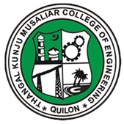 TKM College of Engineering, KollamIQAC Feedback Form for Employers(On Curriculum, Courses, Teaching-Learning and Evaluation)How satisfied are you with the student/s work performance in each of these areas:How satisfied are you with the student/s work performance in each of these areas:1223451Technical knowledge/skillTechnical knowledge/skill2Innovative Thinking and creativity Innovative Thinking and creativity 3Communication skillsCommunication skills4Overall job performanceOverall job performance5Developing practical solutions to   problems Developing practical solutions to   problems 6Individual and teamwork skillsIndividual and teamwork skills7Leadership skillsLeadership skills8Creative in response to workplace challengesCreative in response to workplace challenges9Planning and organization skills Planning and organization skills 10Self-motivated and taking on appropriate level of responsibilitySelf-motivated and taking on appropriate level of responsibility11Open to new ideas and learning new techniquesOpen to new ideas and learning new techniques12Ability to contribute to the goal of the organizationAbility to contribute to the goal of the organization13Relationship with seniors/peers/subordinates Relationship with seniors/peers/subordinates 14How do you rate the relevance of the courses in the Programme curriculum?How do you rate the relevance of the courses in the Programme curriculum?15How do you rate the adequacy of curriculum?How do you rate the adequacy of curriculum?16How do you rate the competency level of our student(s) in relation to course content?How do you rate the competency level of our student(s) in relation to course content?17How do you rate the relevance of the curriculum to the organization?How do you rate the relevance of the curriculum to the organization?18Overall satisfaction with TKMCE students and the curriculumOverall satisfaction with TKMCE students and the curriculumWould you consider having TKMCE graduates in the future?	 	 Would you consider having TKMCE graduates in the future?	 	 YESYESYESNONONONOWould you consider having TKMCE graduates in the future?	 	 Would you consider having TKMCE graduates in the future?	 	 If you were dissatisfied with any aspect, please comment:If you were dissatisfied with any aspect, please comment:If you were dissatisfied with any aspect, please comment:If you were dissatisfied with any aspect, please comment:If you were dissatisfied with any aspect, please comment:If you were dissatisfied with any aspect, please comment:If you were dissatisfied with any aspect, please comment:If you were dissatisfied with any aspect, please comment:If you were dissatisfied with any aspect, please comment:How could our Curriculum be improved?How could our Curriculum be improved?How could our Curriculum be improved?How could our Curriculum be improved?How could our Curriculum be improved?How could our Curriculum be improved?How could our Curriculum be improved?How could our Curriculum be improved?How could our Curriculum be improved?